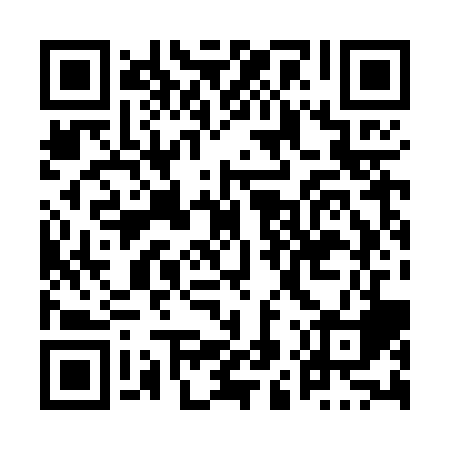 Ramadan times for Harlaka, Quebec, CanadaMon 11 Mar 2024 - Wed 10 Apr 2024High Latitude Method: Angle Based RulePrayer Calculation Method: Islamic Society of North AmericaAsar Calculation Method: HanafiPrayer times provided by https://www.salahtimes.comDateDayFajrSuhurSunriseDhuhrAsrIftarMaghribIsha11Mon5:415:417:0412:544:556:456:458:0912Tue5:395:397:0212:544:566:476:478:1013Wed5:375:377:0012:544:576:486:488:1114Thu5:355:356:5812:534:586:506:508:1315Fri5:335:336:5612:534:596:516:518:1416Sat5:315:316:5412:535:006:526:528:1617Sun5:295:296:5212:535:016:546:548:1718Mon5:275:276:5012:525:036:556:558:1919Tue5:255:256:4812:525:046:566:568:2020Wed5:225:226:4612:525:056:586:588:2221Thu5:205:206:4412:515:066:596:598:2422Fri5:185:186:4212:515:077:017:018:2523Sat5:165:166:4012:515:087:027:028:2724Sun5:145:146:3812:515:097:037:038:2825Mon5:125:126:3612:505:107:057:058:3026Tue5:105:106:3412:505:117:067:068:3127Wed5:075:076:3212:505:127:087:088:3328Thu5:055:056:3112:495:137:097:098:3529Fri5:035:036:2912:495:147:107:108:3630Sat5:015:016:2712:495:157:127:128:3831Sun4:594:596:2512:485:167:137:138:391Mon4:564:566:2312:485:177:147:148:412Tue4:544:546:2112:485:187:167:168:433Wed4:524:526:1912:485:197:177:178:444Thu4:504:506:1712:475:207:197:198:465Fri4:474:476:1512:475:217:207:208:486Sat4:454:456:1312:475:227:217:218:497Sun4:434:436:1112:465:237:237:238:518Mon4:414:416:0912:465:247:247:248:539Tue4:384:386:0712:465:257:257:258:5410Wed4:364:366:0512:465:267:277:278:56